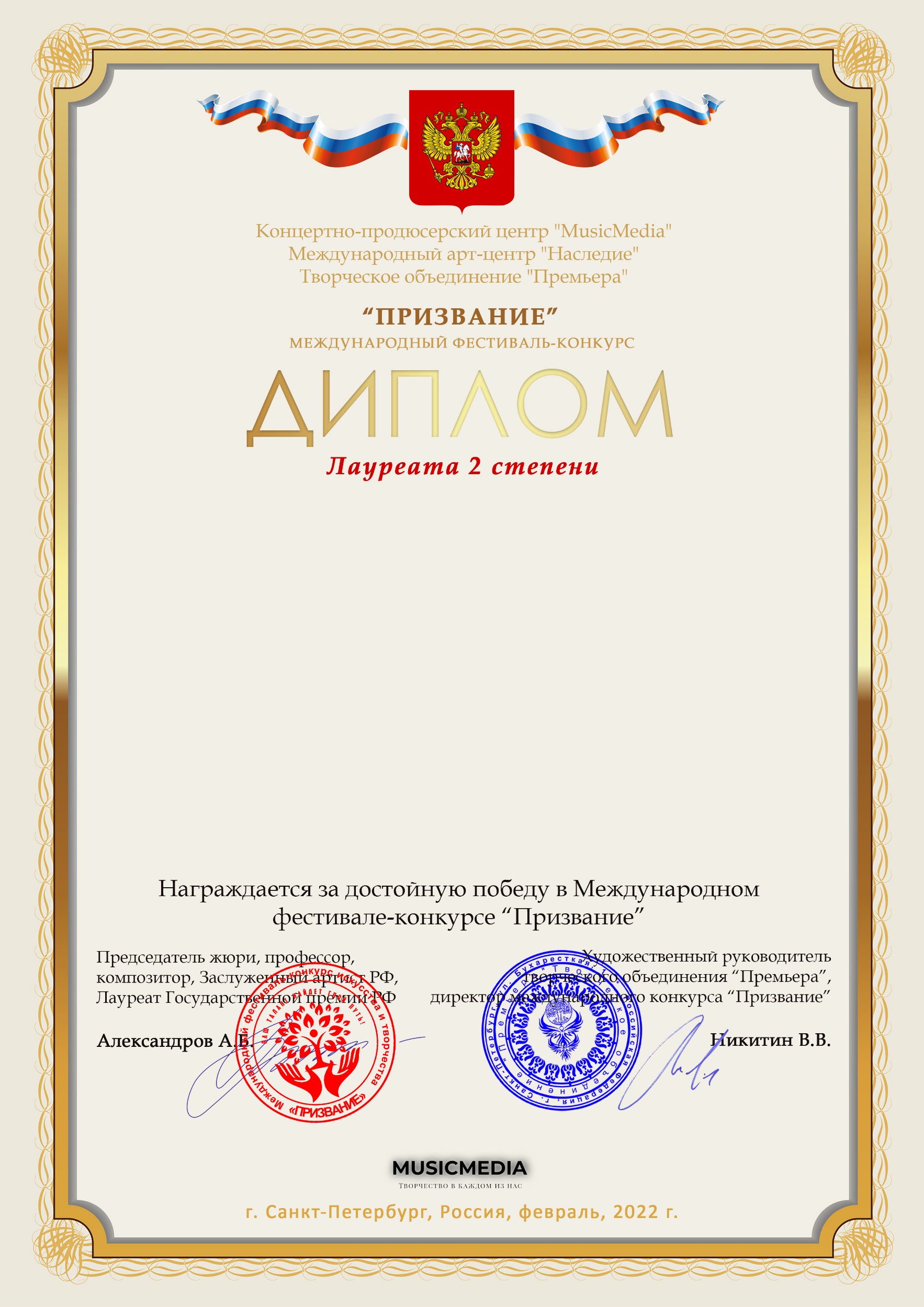 Серия ПР № 13375Савин Владислав(МБУДО «Ташлинская ДШИ», Оренбургская обл, Ташлинский р-н, с.Ташла)Наставник:Машенцов Павел ФёдоровичШеврина Лилия Михайловна (концертмейстер)Номинация:Инструментальное исполнительство, соло, категория:12-16 летКонкурсная работа:Г.Персел «Трубный глас»